Lesson 7: Solve Both Addends Unknown Story ProblemsLet’s solve story problems.Warm-up: Which One Doesn’t Belong: Decompose with Math ToolsWhich one doesn’t belong?A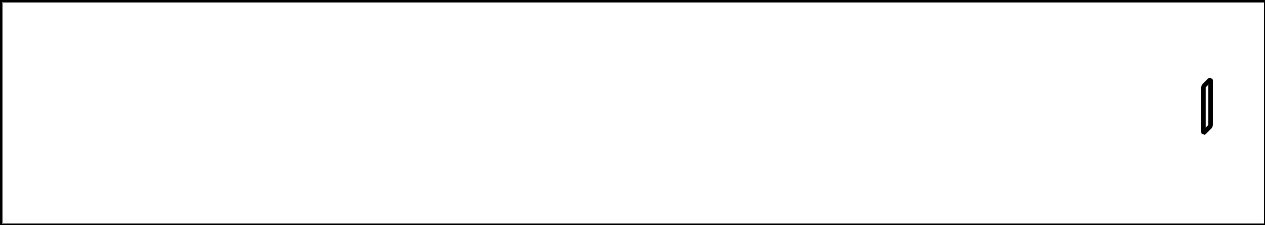 B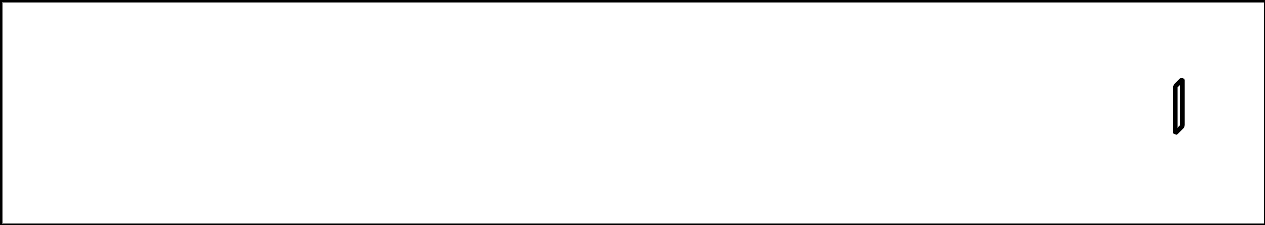 C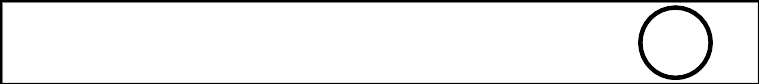 D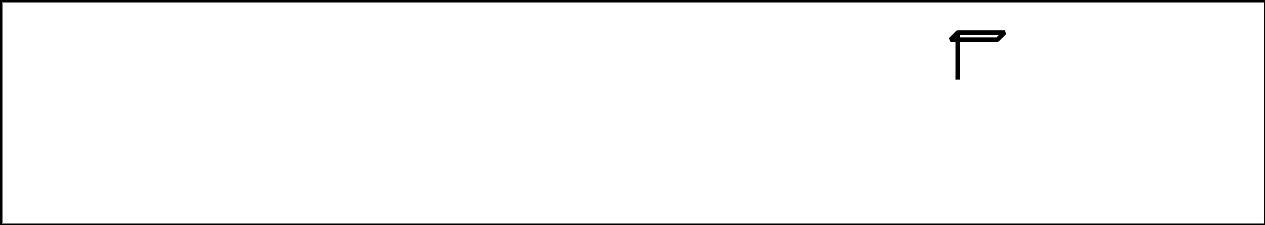 7.1: Fruit for PaletasJada made 6 paletas with her brother.They made two flavors, lime and coconut.How many of the paletas were lime?Then how many of the paletas were coconut?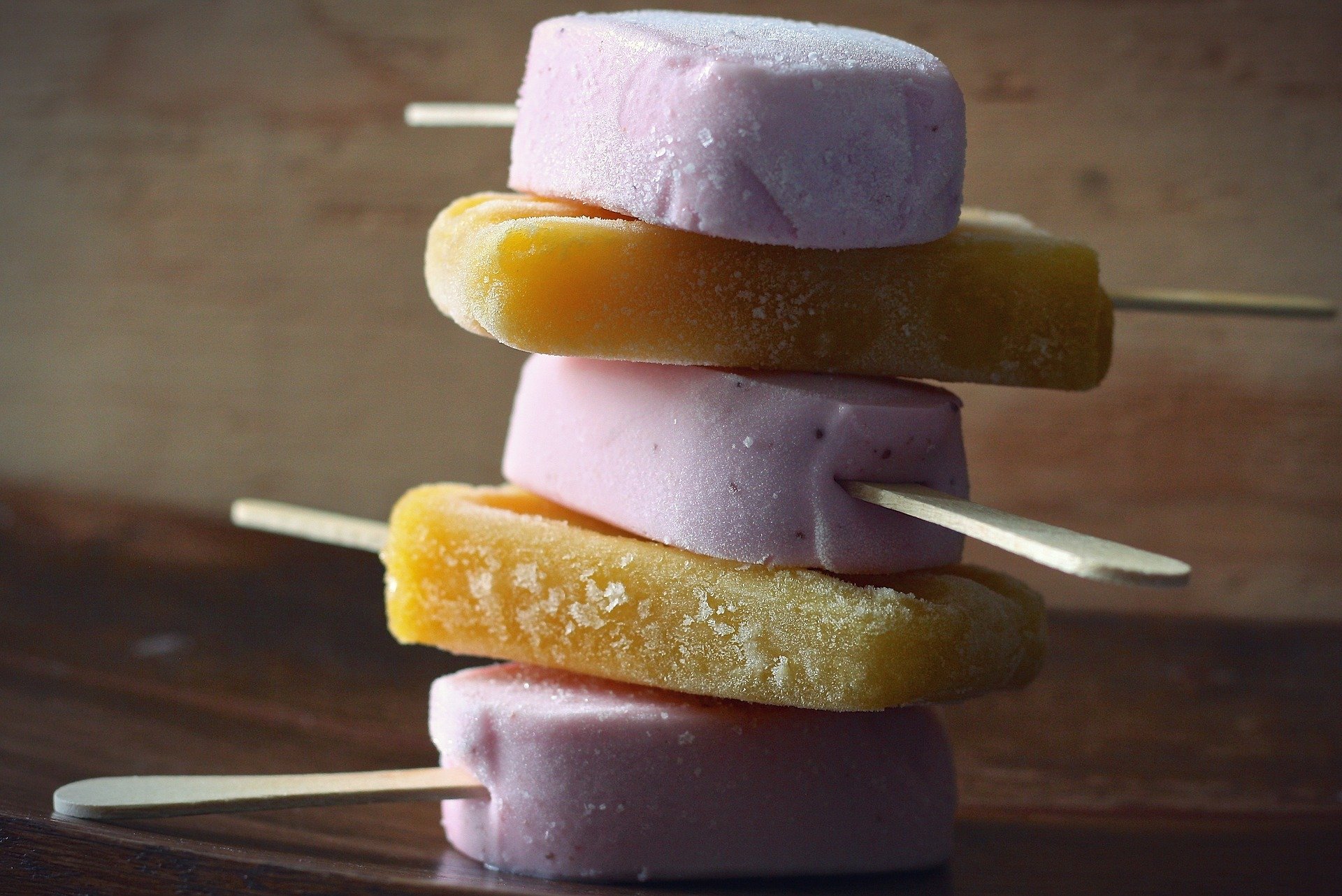 7.2: PomegranatesKiran had 7 pomegranates in his bag.He put some of the pomegranates on the shelf.He put the rest of the pomegranates in a basket.How many of the pomegranates were on the shelf?Then how many of the pomegranates were in the basket?Expression: _________________________________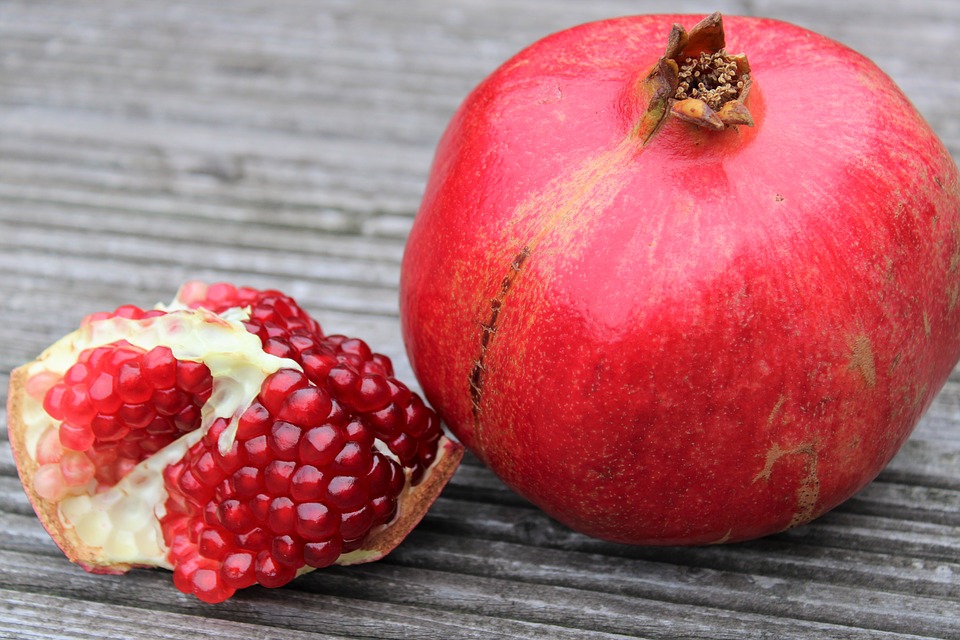 7.3: Introduce Math Stories, How Many of Each?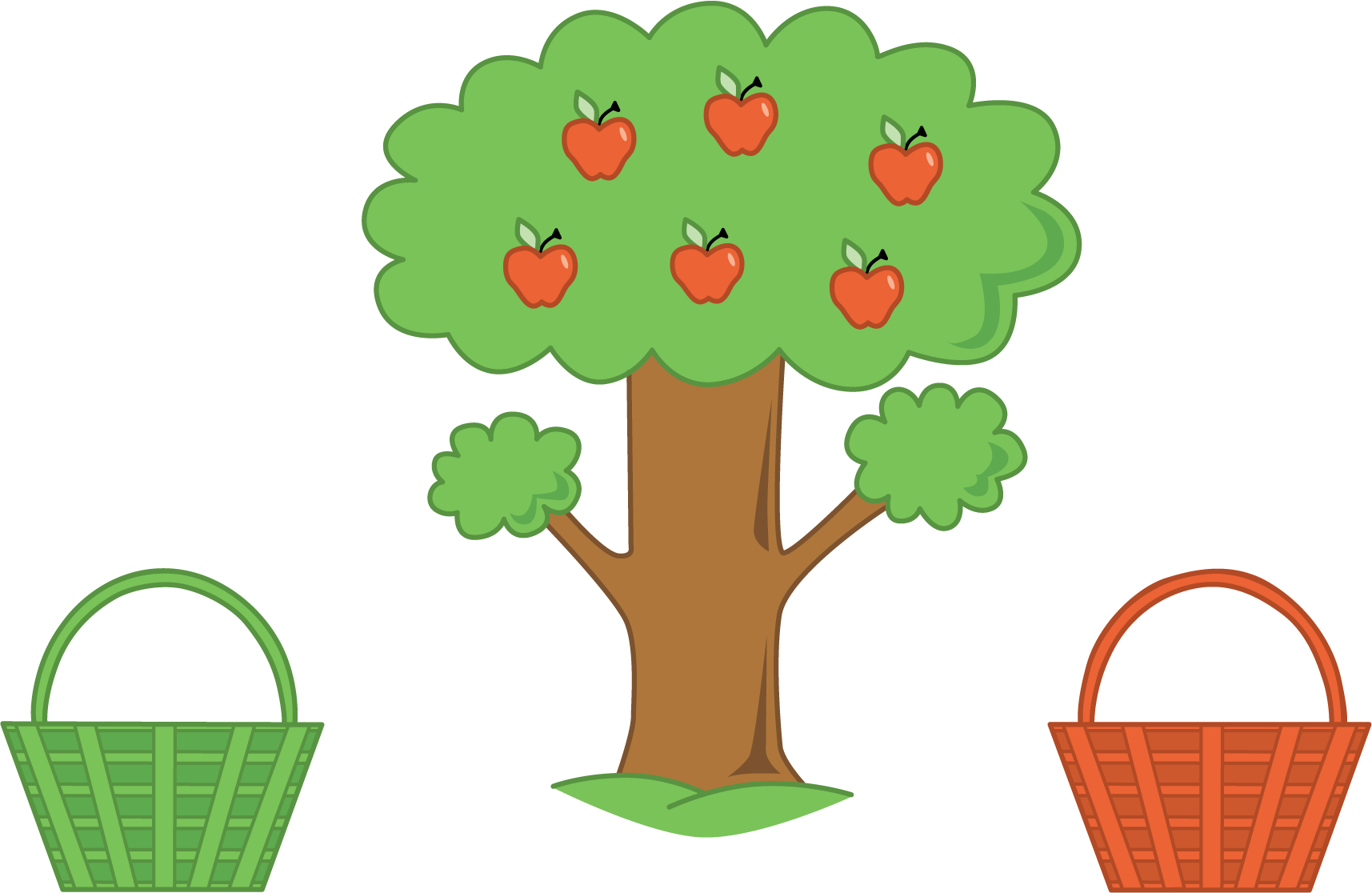 Choose a center.What’s Behind My Back?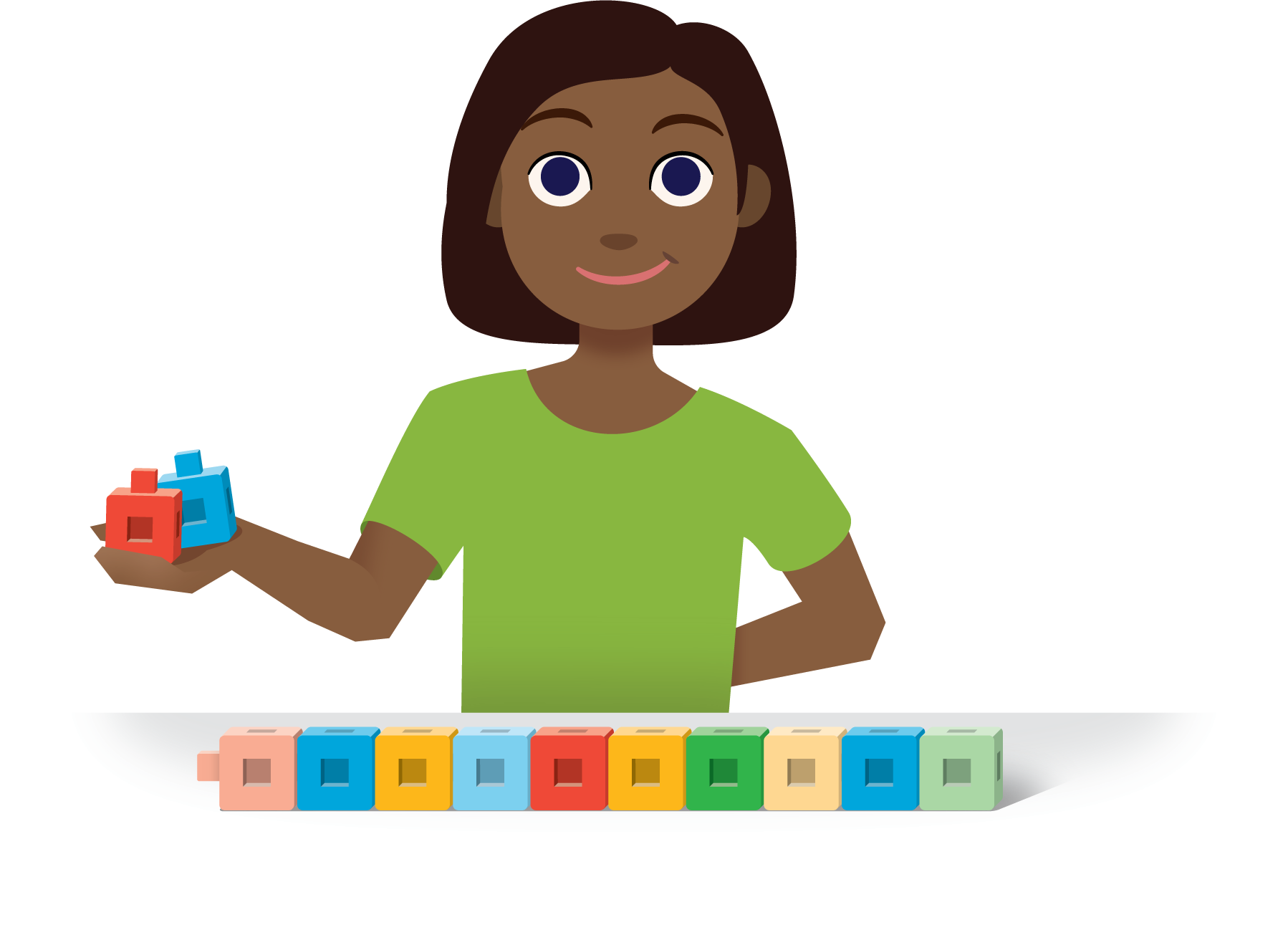 5-frames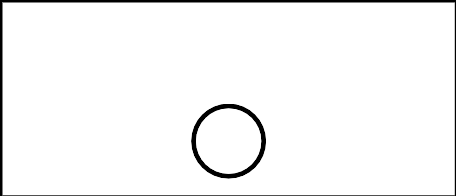 Make or Break Apart Numbers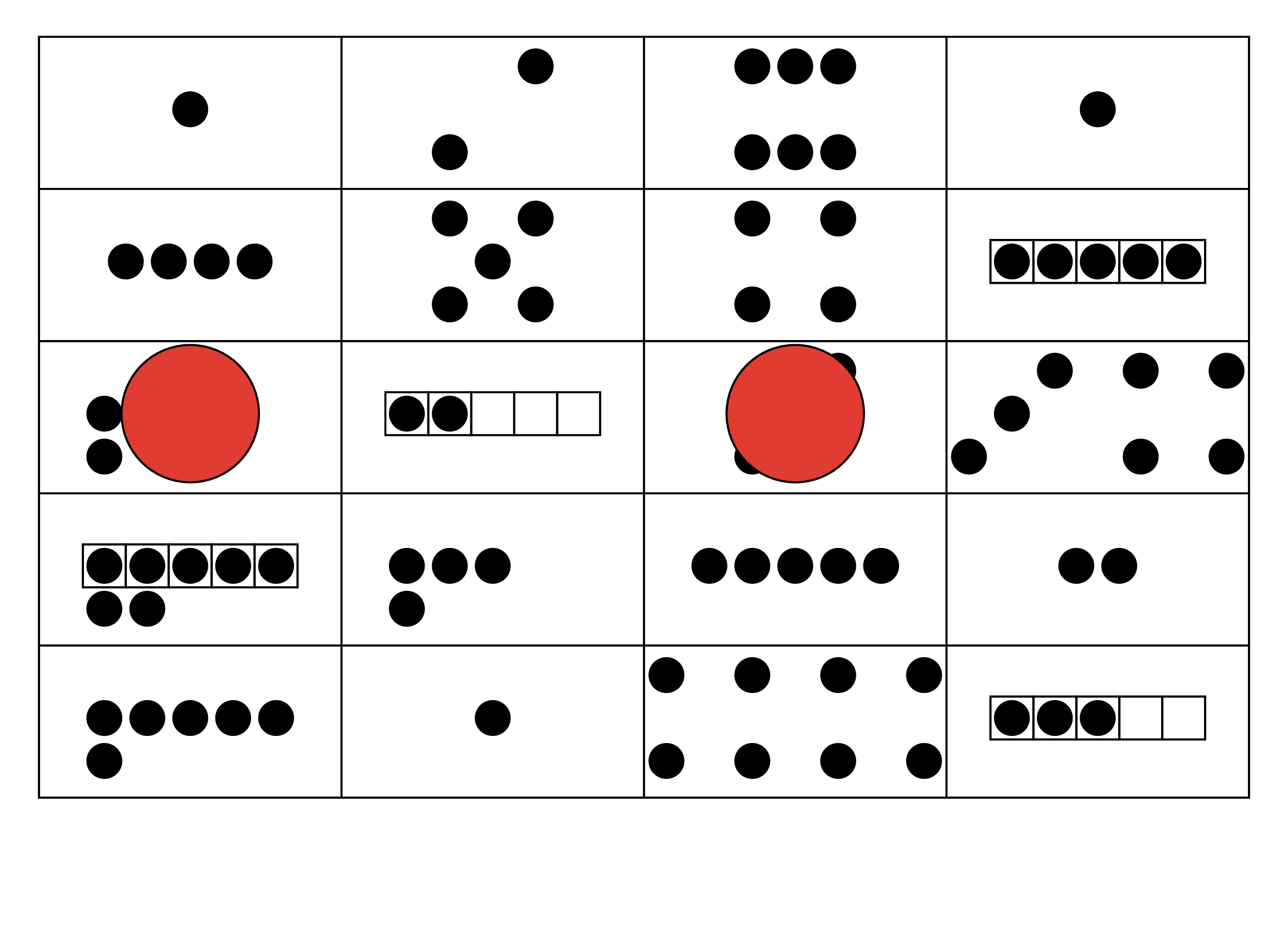 Math Stories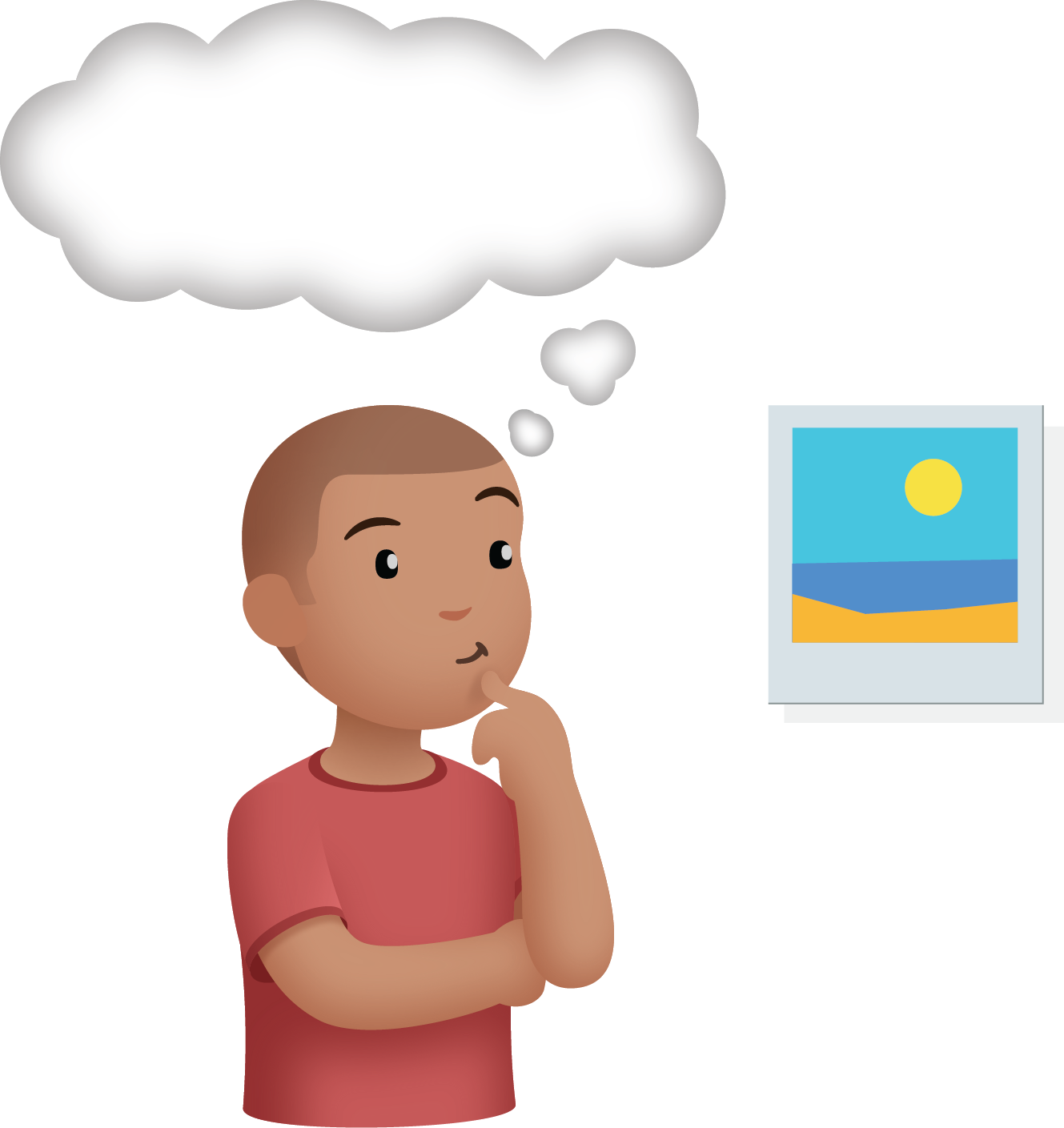 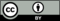 © CC BY 2021 Illustrative Mathematics®